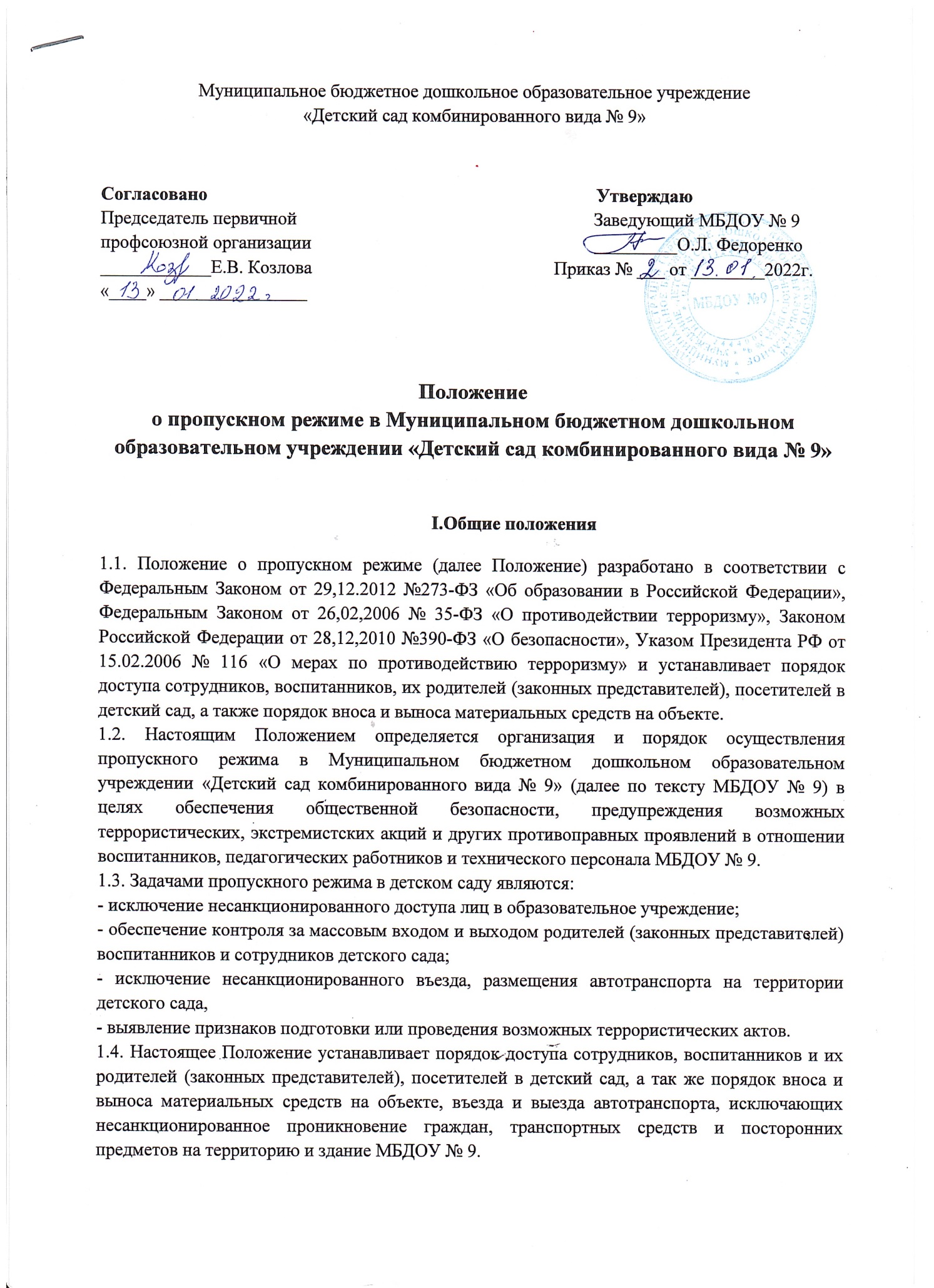 1.5. Пропускной режим устанавливается заведующим МБДОУ № 9 в целях обеспечения мероприятий и правил, выполняемых лицами, находящимися на территории и в здании детского сада, в соответствии с требованиями внутреннего распорядка, антитеррористической безопасности, пожарной безопасности.1.6. Ответственность за осуществление пропускного режима в детском саду возлагается на частную охранную организацию. 1.7. Контроль за осуществлением пропускного режима в МБДОУ № 9 возлагается на заместителя заведующего по административно- хозяйственной части.1.8. Положение о пропускном режиме подлежит размещению на информационном стенде 1 этажа здания детского сада и на официальном сайте МБДОУ № 9 в информационно-телекоммуникационной сети Интернет.1.9. Срок данного положения не ограничен. Данное положение действует до принятия нового.II. Организация пропускного режима2.1. Режим работы детского сада с 7.00 часов до 19.00 часов. Ежедневно после окончания утреннего приёма детей в МБДОУ № 9 все входные двери здания закрываются на запоры, далее вход в детский сад осуществляется через центральный вход МБДОУ № 9.2.2. Ответственные  за  организацию и обеспечение пропускного режима  на территории МБДОУ № 9    частные охранные организации работают по Контракту  с согласованным с обеих сторон графиком  дежурства. 2.3. Выход воспитанников на экскурсии осуществляется только в сопровождении двух воспитателей или назначенных вместо них ответственных сотрудников.2.4. Во время праздничных и выходных дней допускаются в детский сад сотрудники и работники согласно приказу заведующего детским садом. При возникновении аварийной ситуации – по устному распоряжению заведующего (или лица, её замещающего).2.5. Лица, не связанные с образовательным процессом, посещающие МБДОУ № 9 по служебной необходимости, допускаются при предъявлении документа, удостоверяющего личность, с записью в «Журнале учёта посетителей».2.6. Для встречи с воспитателями или администрацией детского сада родители сообщают дежурному фамилию, имя, отчество воспитателя или администратора, к которому они направляются, фамилию, имя своего ребенка и группу, которую он посещает.2.7. Родители, пришедшие за своими детьми, ожидают их в приемной своей группы.2.8 . В  здание ДОУ пропускаются: - сотрудники детского сада для выполнения служебных обязанностей; - родители (законные представители) воспитанников в часы приема и ухода детей или по необходимости (в течение дня); - официальные лица (при наличии  служебного удостоверения); - расчеты   пожарных и аварийных служб, сотрудники полиции, врачи «Скорой помощи» для осуществления должностных обязанностей; - остальные посетители проходят в помещение детского сада при предъявлении документа, удостоверяющего личность,  с обязательной регистрацией в «Журнале учета посетителей».2.9. В случае возникновения конфликтных ситуаций, связанных с допуском посетителей в здание МБДОУ № 9 ответственный дежурный от частной охранной организации действует по указанию заведующего МБДОУ № 9.2.10. Воспитатели обязаны заранее предупредить дежурного о времени запланированных встреч с отдельными родителями, а также о времени и месте проведения родительских собраний.2.11. Остальные сотрудники детского сада приходят в детский сад в соответствии с графикомработы, утвержденным заведующим.2.12. Группы лиц, посещающие детский сад для проведения и участия в массовых мероприятиях, семинарах, конференциях, смотрах и т.п., допускаются в здание детского сада в соответствии с планом работы данных мероприятий.2.13. Сотрудник частной охранной организации выполняет свои обязанности, согласно должностной инструкции, согласованной с руководителем ДОУ. III. Осмотр вещей посетителей 3.1. При наличии у посетителей ручной клади  дежурный предлагает добровольно предъявить содержимое ручной клади. - в случае отказа – вызывается заведующий МБДОУ № 9, посетителю предлагается подождать  его у входа. При отказе предъявить содержимое ручной клади заведующему, посетитель не допускается в  учреждение.  - в случае если посетитель, не предъявивший к осмотру ручную кладь, отказывается покинуть  МБДОУ № 9  дежурный  или  заведующий, оценив обстановку, при необходимости вызывает  полицию, применяет средство тревожной сигнализации.IV. Правила поведения посетителей4.1. Посетители,  находясь в  помещении  детского сада  обязаны: -  соблюдать установленный порядок и нормы поведения в общественных местах; - не допускать проявлений неуважительного отношения к педагогам, работникам, воспитанникам и другим посетителям детского сада; - не препятствовать надлежащему исполнению педагогами, работниками детского сада их служебных обязанностей; - бережно относиться к имуществу МБДОУ № 9, соблюдать чистоту, тишину и порядок в помещении детского сада.4.2.  Посетителям детского сада запрещается: - находиться в служебных помещениях или других помещениях детского сада без  разрешения   заведующего; - изымать образцы документов с информационных стендов, а также помещать на них объявления личного характера; - курить в здании и на территории МБДОУ № 9; - вести разговоры по мобильному телефону во всех помещениях, кроме коридоров, холлов; - входить в детский сад в состоянии  алкогольного и иного опьянения, с домашними животными, товарами для продажи, а также в грязной одежде и с крупногабаритными вещами, (исключая рабочих, осуществляющих строительные и ремонтные работы);- приносить в помещения детского сада огнестрельное и холодное оружие (кроме лиц, которым в установленном порядке разрешено хранение и ношение табельного оружия и специальных средств), колющие и режущие предметы, взрывчатые и легковоспламеняющиеся  вещества, спиртные напитки, а также личные вещи, за исключением портфелей и папок с документами, дамских сумок; 4.3. Ответственность посетителей детского сада за нарушение настоящего Положения: - в случае нарушений посетителями детского сада  пропускного режима и правил поведения сотрудники  МБДОУ № 9,  могут сделать нарушителям замечания; - в случае совершения посетителями МБДОУ № 9 уголовно- наказуемых деяний, виновные лица подлежат привлечению к уголовной ответственности в установленном порядке; - в случае умышленного уничтожения либо повреждения имущества детского сада на виновных лиц  наряду с административной, либо уголовной ответственностью возлагается обязанность возместить причиненный ущерб.V. Порядок пропуска автотранспорта5.1.  Право въезда  на территорию  МБДОУ № 9  имеет автотранспорт, доставляющий  продукты питания  и другие грузы для нужд  детского сада.5.2. Осмотр въезжающего автотранспорта на территорию МБДОУ № 9 и груза производится перед воротами.5.3. В случае если с водителем в автомобиле есть пассажир, к нему предъявляются требования по пропуску в учреждение посторонних лиц. Допускается фиксация данных о пассажире в «Журнале регистрации автотранспорта».5.4. Действия лица, отвечающего за пропуск автотранспорта, в случае возникновения нештатной ситуации аналогичны действиям лица, осуществляющего пропускной режим в здание МБДОУ № 9.5.5. Парковка автомобильного транспорта на территории детского сада и у ворот запрещена.5.6. В выходные, праздничные дни и в ночное время допуск автотранспорта на территорию объекта осуществляется с письменного разрешения заведующего МБДОУ № 9 или лица его замещающего с обязательным указанием фамилий ответственных, времени нахождения автотранспорта на территории учреждения, цели нахождения.5.7. Обо всех случаях длительного нахождения не установленных транспортных средств на территории или в непосредственной близости от МБДОУ № 9, транспортных средств, вызывающих подозрение, ответственный за пропускной режим информирует заведующего МБДОУ № 9 (лицо его замещающее) и при необходимости, по согласованию с заведующим  МБДОУ № 9 (лицом его замещающим) информирует территориальный орган внутренних дел.VI. Организация и порядок производства ремонтно-строительных работ в здании, помещениях МБДОУ № 96.1. При выполнении в МБДОУ № 9 строительных и  ремонтных работ, допуск рабочих осуществляется по списку подрядной организации, согласованному с заведующим МБДОУ №9;6.2. Производство работ осуществляется под контролем специально назначенного приказом заведующего представителя администрации  МБДОУ № 9.VII. Порядок пропуска на период чрезвычайных ситуации и ликвидации аварийной ситуации7.1. Пропускной режим в здание МБДОУ № 9 на период чрезвычайной ситуации ограничивается.7.2. После ликвидации чрезвычайной (аварийной) ситуации возобновляется обычная процедура  пропуска.VIII. Обязанности дежурного сотрудника частной охранной организации  по обеспечению пропускного режима в МБДОУ № 98.1. Дежурный сотрудник частной охранной организации должен знать особенности охраняемого объекта и прилегающей к нему местности, расположение и порядок работы охранно-пожарной и тревожной сигнализации, средств связи, пожаротушения, правила их использования и обслуживания; порядок взаимодействия с правоохранительными органами, внутренний распорядок МБДОУ № 9. 8.2. Дежурный сотрудник частной охранной организации  обязан  осуществлять пропускной режим в МБДОУ № 9 в соответствии с настоящим Положением; обеспечить контроль за  закрытыми центральными воротами, за обстановкой на территории МБДОУ № 9 и прилегающей местности;  выявлять лиц, пытающихся в нарушение установленных правил, проникнуть на территорию МБДОУ № 9, совершить противоправные действия в отношении воспитанников,  персонала МБДОУ № 9 персонала, имущества и оборудования  учреждения и пресекать их действия в рамках своей компетенции. В необходимых случаях с помощью средств тревожной сигнализации подать сигнал правоохранительным органам  и т.п.; вести   «Журнал пропускного режима».8.3.  Дежурный сотрудник частной охранной организации  имеет право:- требовать от персонала МБДОУ № 9 и  посетителей соблюдения  настоящего Положения, правил внутреннего распорядка; - требовать немедленного устранения выявленных недостатков, пресекать попытки нарушения распорядка дня и пропускного режима; - для выполнения своих служебных обязанностей пользоваться средствами связи и другим оборудованием, принадлежащим МБДОУ № 9.